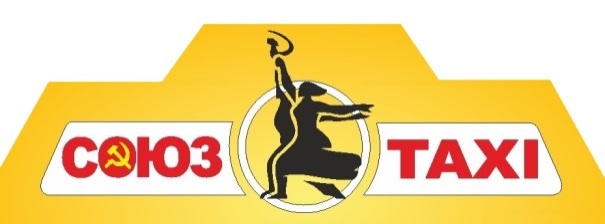 «СОЮЗ-TAXI» ИЩЕТ ПАРТНЕРОВ ДЛЯ ОТКРЫТИЯ НОВЫХ ПРЕДСТАВИТЕЛЬСТВ В СЕТИ НА ТЕРРИТОРИИ РОССИИ И СТРАН СНГ ПО ДОГОВОРАМ ФРАНЧАЙЗИНГА8 800 200 40 39 (звонок бесплатный)8 918 450 11 13taxi2524000@yandex.ruМы предлагаем с помощью нашего программного обеспечения и наработанного опыта открыть Ваш собственный бизнес.Мы наделяем правом использования бренда, программным обеспечением и эксклюзивным методом ведения бизнеса.Мы оказываем всестороннюю поддержку во всех вопросах открытия и функционирования Вашего предприятия.Мы готовы предложить одну из самых не дорогих и быстро окупаемых франшиз.Мы заинтересованы в вашем успехе!ЦЕНЫ НА ПРОГРАММУ ДЛЯ ОБЪЁМА ЗАЯВОК В СУТКИ (УСПЕШНЫХ)Выбирая работу с нашей программой вы получаете целый комплекс инструментов, направленных на предоставление качественного сервиса такси.Программа автоматизации служб такси состоит из множества модулей, которые охватывают все бизнес процессы такси. Это не только прием заказа оператором и выполнение его водителем, но и готовые схемы развития. В программе воплощен наработанный годами опыт успешных диспетчерских служб такси.В указанную ниже стоимость входит установка, помощь в настройке, техподдержка программного обеспечения.От 0 до 100 заявок в сутки.
абон. плата 100 руб./сутки с фирмы  + 10% от списаний с водителя. Например, если вы с водителя взяли за заказ 10 руб., то мы возьмём с вас 1 руб.От 101 до 300 заявок в сутки.
абон. плата 100 руб./сутки с фирмы + 9% от списаний с водителя.От 301 до 500 заявок в сутки.
абон. плата 100 руб./сутки с фирмы + 8% от списаний с водителя.От 501 до 1000 заявок в сутки.
Только 7% от списаний с водителя.От 1001 до 3000 заявок в день.
6% от списаний с водителя.От 3001 и более заявок в сутки.
5% от списаний с водителя.Более подробно и предметно мы ответим Вам, если вы напишите на электронную почту или позвоните по телефону.«Сделайте первый шаг и мы пойдем Вам на встречу!»----------С  уважением, к своим будущим партнерам,▀▄▀▄▀  СОЮЗ-TAXI  ▀▄▀▄▀8 800 200 40 398 918 450 11 13taxi2524000@yandex.ru1-й вариант: 70 000 рублей2-й вариант: 35 000 рублей- Эксклюзивное право в Вашем городе- Предоставление ПО и внедрение- Обучение по использованию программы- Возможность самостоятельной настройки- Доступ к корпоративному Колл-центру- Разработка эксклюзивного плана по рекламе и вхождению в  рынок Вашего города- Тех.поддержка круглосуточно- Консультации по возникающим вопросам- Совместное ведение бизнеса: размещение нашего номера телефона в Вашей рекламе и Вашего номера телефона в нашей рекламе- Предоставление ПО и внедрение- Обучение по использованию программы- Возможность самостоятельной настройки- Доступ к корпоративному Колл-центру- Разработка эксклюзивного плана по рекламе и вхождению в  рынок Вашего города- Тех.поддержка круглосуточно- Консультации по возникающим вопросам